KLASA:400-08/18-01/21URBROJ:2113/03-01-18-5Stubičke Toplice, 22.11.2018.Analiza i ocjena postojećeg financijskog stanja s prijedlogom mjera za otklanjanje uzroka negativnog poslovanja, mjerama za stabilno poslovanje i akcijskim planom provedbe navedenih mjeraU skladu s Uputama za izradu proračuna Jedinica lokalne i područne (regionalne) samouprave za razdoblje 2019. – 2021., izrađena je analiza financijskog stanja Općine Stubičke Toplice radi što kvalitetnije procjene manjka za 2018. godinu te izrade plana njegova pokrića. Na temelju sagledanih pokazatelja sastavljen je prijedlog mjera za pokriće planiranog manjka i akcijski plan za njihovu provedbu. U analizi financijskog stanja korišteni su podaci iz Financijskih izvještaja Općine Stubičke Toplice.Općina Stubičke Toplice ima ustrojen Jedinstveni upravni odjel i ima dva proračunskakorisnika, Dječji vrtić „Zvirek“ i Općinsku knjižnicu Stubičke Toplice.Analiza financijskog poslovanja Općine Stubičke Toplice IZVJEŠTAJ O PRIHODIMA I PRIMICIMAU 2017. godini ostvareno je za 8,34% manje prihoda u odnosu na 2016. godinu. Najveći dio smanjenja odnosi se na prihode od poreza i to za 651.049,70 kn, prihode od upravnih i administrativnih pristojbi, pristojbi po posebnim propisima i naknada u iznosu 77.653,69 kn, nadalje, smanjeni su prihodi od imovine za 38.156,92 kn, kazne, upravne mjere te ostali prihodi za 56.719,38 kn. Prihodi od poreza su smanjeni  u odnosu na ostvarenje u istom razdoblju 2016. godine  za 10,82% radi porezne reforme koja je stupila na snagu 01. siječnja 2017. godine čijom primjenom je smanjen prihod od poreza na dohodak radi povećanja neoporezivog dijela plaće zaposlenih.      Gledajući ostale vrste prihoda,  u 2017. godini, u odnosu na 2016. godinu ostvareno je više prihoda od pomoći za 73.040,55 kn. Uvedena je kompenzacijska mjera zbog izmjene u sustavu poreza na dohodak. Naime, kako se ne bi dovelo u pitanje financiranje i izvršavanje zakonom propisanih poslova JLP(R)S, odredbama članka 52. Zakona o izvršavanju državnog proračuna, JLP(R)S je tijekom 2017. godine, iz državnog proračuna, isplaćena pomoć u visini razlike između  prihoda od poreza na dohodak koji su jedinice ostvarile u 2016. godini, na mjesečnoj bazi i prihoda od poreza na dohodak koje su jedinice ostvarile tijekom 2017. godine.	U financijskom izvještaju  za razdoblje od 01.01.2018. do 30.09.2018. ostvareno je za 21,38% više ukupnih prihoda  u odnosu na isto razdoblje 2017. godine. Najveće povećanje  prihoda očituje se na prihodima od pomoći i to za 156,23% uslijed uvođenja kompenzacijskih mjera sukladno Zakonu o financiranju jedinica lokalne i područne (regionalne) samouprave (Narodne novine br. 127/17). Također su ostvareni prihodi iz državnog proračuna na temelju sklopljenih ugovora o sufinanciranja projekta energetska obnova zgrade osnovne škole; tekući prihodi iz županijskog proračuna kao i pomoći od izvanproračunskih korisnika državnog proračuna.  U porastu su prihodi od poreza i to naročito  prihodi od poreza na imovinu koji su u usporedbi sa 2017. godinom veći za 62,68%. Prihodi od poreza na dohodak su u usporedbi sa 2017. godinom su manji radi stupanja na snagu  Zakona o financiranju jedinica lokalne i područne (regionalne) samouprave, od 01.01.2018. godine, prema kojem općina ima udio 60,00% od ukupno ostvarenih prihoda od poreza na dohodak na području općine, a obzirom da ima referentnu vrijednost kapaciteta ostvarenih prihoda 3.093,76 kn što je više od referentne vrijednosti kapaciteta ostvarenih prihoda za općine za 2018. godinu koji je utvrđen u iznosu 1.925,00 kn, ne ostvaruje pravo na sredstva fisklanog izravnanja. IZVJEŠTAJ O RASHODIMA I IZDACIMAUsporedbom izvršenja rashoda proračuna za 2017. godinu u odnosu na 2016. godinu, vidljivo je da su ukupni rashodi smanjeni za 11,89%. Najveće smanjenje očituje se u smanjenju financijskih rashoda,  subvencijama te rashodima za nabavu proizvedene dugotrajne imovine te dodatnim ulaganjima na nefinancijskoj imovini, dok je vidljivo povećanje svih ostalih rashoda, ali u okvirima ostvarenih prihoda tekuće godine. Smanjenje rashoda pozitivno je utjecalo na rezultat poslovanja te je dovelo do smanjenja prenesenog manjka iz 2016. godine. U financijskom izvještaju  za razdoblje od 01.01.2018. do 30.09.2018. evidentno je da su rashodi u navedenom razdoblju veći za 15,90% u odnosu na isto razdoblje 2017. godine i nalaze se u okvirima ostvarenih prihoda. Rashodi  poslovanja povećani su za 9,00% dok su rashodi za nabavu nefinancijske imovine  veći za 72,41% radi realizacije projekta izgradnja mosta i pristupne ceste u Strmcu Stubičkom.REZULTAT POSLOVANJAPreneseni manjak prihoda i primitaka posljedica je višegodišnjih nepovoljnih gospodarskih kretanja u hrvatskom gospodarstvu, koja su se neminovno odrazila na ostvarenje prihoda Proračuna Općine Stubičke Toplice. Unatoč nepovoljnoj ekonomskoj situaciji, kroz cijelo višegodišnje razdoblje trajanja ekonomske krize, prioritet je bio da se u Proračunu Općine zadrži postignuta razina standarda u području obrazovanja, socijalne skrbi, kulture, sporta, zaštite i spašavanja, zaštite okoliša te  održavanja komunalne infrastrukture.Nadalje, zbog izmjena zakonskih propisa koje su stupile na snagu početkom 2017. godine, nastavile se s početkom 2018. godine, Općina Stubičke Toplice je bila suočena s dodatnim smanjenjem prihoda od poreza na dohodak kao najznačajnijeg prihoda proračuna. Slijedom navedenog, u proteklim godinama nije bilo dostatnih izvora financiranja da se, uz tekuće proračunske potrebe, pokrije i manjak iz prethodnog razdoblja. Prijedlog mjera za otklanjanje uzroka negativnog poslovanja i mjera za stabilno poslovanjeOdlukom o donošenju proračuna te izmjenama i dopunama planirati pokriće manjkaKod planiranja i izvršavanja proračuna prioritet imaju zakonske i ugovorne obvezeKontinuirano praćenje naplate prihoda i preuzimanje obveza u skladu s njihovim ostvarenjemPravovremeno poduzimanje mjera naplate potraživanjaPovećanje financiranja proračunskih projekata i aktivnosti iz tekućih i kapitalnih pomoći prijavom projekata na natječaje europskih i drugih fondovaUvođenje sustava za evidentiranje i upravljanje nekretninama  u vlasništvu općineSmanjenje materijalnih rashoda uz zadržavanje kvalitete rada i pružanja usluga građanimaAkcijski plan provedbe mjeraOdgovorna osoba za provedbu akcijskog plana je načelnik. Planirani financijski učinak predloženih mjera je suficit od 500.000,00 kn, odnosno pokriće planiranog manjka prihoda i primitaka u razdoblju 2019. – 2020. godine.Predsjednik Općinskog vijećaOpćine Stubičke TopliceNedjeljko Ćuk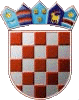 REPUBLIKA HRVATSKAKRAPINSKO-ZAGORSKA ŽUPANIJAOPĆINA STUBIČKE TOPLICEOPĆINSKO VIJEĆEPRIHODI I PRIMICI PO VRSTIIZVRŠENJE 31.12.2016.IZVRŠENJE 31.12.2017.IZVRŠENJE 30.09.2017.IZVRŠENJE 30.09.2018.Prihodi od poreza6.018.804,395.367.754,694.034.446,834.322.465,86Pomoći iz inozemstva i od subjekata unutar općeg proračuna1.367.992,451.441.033,00603.869,201.547.334,38Prihodi od imovine254.855,40216.698,48170.926,42152.764,14Prihodi od upravnih i administrativnih pristojbi, pristojbi po posebnim propisima i naknada952.746,33875.092,64567.164,24556.954,37Prihodi od prodaje proizvoda i roba te pruženih usluga i prihodi od donacija232.406,46241.584,33185.258,67180.634,19Kazne, upravne mjere te ostali prihodi82.913,5326.194,1510.982,2118.344,12UKUPNO PRIHODI POSLOVANJA8.909.718,568.168.357,295.582.602,256.778.497,06Prihodi od prodaje proizvedene dugotrajne imovine 4.563,732.469,114.586,923.500,00UKUPNO PRIHODI OD PRODAJE NEFINANCIJSKE IMOIVNE4.563,732.469,114.586,923.500,00UKUPNO PRIHODI:8.914.282,298.170.826,405.587.189,176.781.997,06RASHODI I IZDACI PO VRSTIIZVRŠENJE 31.12.2016.IZVRŠENJE 31.12.2017.IZVRŠENJE 30.09.2017.IZVRŠENJE 30.09.2018.Rashodi za zaposlene2.153.229,552.147.650,62     1.527.514,961.650.975,37Materijalni rashodi2.784.987,772.786.956,362.167.199,412.414.499,06Financijski rashodi61.974,8534.004,8925.422,3019.089,16Subvencije52.699,5741.146,0319.156,5119.555,68Pomoći dane u inozemstvo i unutar općeg proračuna187.446,70289.291,38108.043,16215.292,88Naknade građanima i kućanstvima na temelju osiguranja i druge naknade601.344,75624.738,04378.138,77398.521,68Ostali rashodi (donacije)583.735,01810.160,63586.289,58529.486,68UKUPNO RASHODI POSLOVANJA6.425.418,206.733.947,954.811.764,695.247.420,51Rashodi za nabavu neproizvedene dugotrajne imovine17.148,8348.645,3348.645,3332.450,06Rashodi za nabavu proizvedene dugotrajne imovine1.148.007,471.038.632,21524.435,64951.248,47Rashodi za dodatna ulaganja na nefinancijskoj imovini1.297.979,0810.375,0010.375,0022.244,80UKUPNO RASHODI ZA NABAVU NEFINANCIJSKE IMOVINE2.463.135,381.097.652,54583.455,971.005.943,33UKUPNO RASHODI:8.888.553,587.831.600,495.395.220,666.253.363,84OPISIZVRŠENJE 31.12.2016.IZVRŠENJE 31.12.2017.IZVRŠENJE 30.09.2017.IZVRŠENJE 30.09.2018.Ukupni prihodi8.914.282,298.170.826,405.587.189,176.781.997,06Ukupni rashodi8.888.553,587.831.600,495.395.220,666.253.363,84Financijski rezultat25.728,71339.225,91191.968,51528.633,22Preneseni manjak iz prethodnih godina-1.110.140,43-1.084.411,72-1.084.411,72-792.505,81Manjak za pokriće u sljedećem razdoblju-1.084.411,72-792.505,81-892.443,21-263.872,59Povrat državne potpore iz 2014. godine u državni proračun-47.320,00NAZIV MJEREOPIS/NAČIN PROVEDBEROK PROVEDBEOdlukom o donošenju proračuna te izmjenama i dopunama planirati pokriće manjkaProračun koji uključuje rezultat poslovanja pruža cjelovit financijski okvir za donošenje odluka o budućoj potrošnji i izvorima financiranja. 15. studenog 2018., a prema potrebi prilikom izmjena i dopuna Proračuna u narednom razdobljuKod planiranja i izvršavanja proračuna prioritet imaju zakonske i ugovorne obvezeMjera podrazumijeva prioritetno podmirivanje već preuzetih obveza, odnosno zakonskih obveza (financiranje redovne djelatnosti proračunskog korisnika i jedinstvenog upravno odjela, vatrogastva i dr.)KontinuiranoKontinuirano praćenje naplate prihoda i preuzimanje obveza u skladu s njihovim ostvarenjemMjera uključuje preuzimanje obveza u skladu s dinamikom ostvarenja izvora financiranja kako je definirano u Planu proračuna. Izrada kvartalnih izvještaja o realizaciji Proračuna.KvartalnoPravovremeno poduzimanje mjera naplate potraživanjaPostupanje prema Proceduri za naplatu općinskih prihodaKontinuiranoPovećanje financiranja proračunskih projekata i aktivnosti iz tekućih i kapitalnih pomoći prijavom projekata na natječaje europskih i drugih fondovaMjera uključuje oslobađanje sredstava iz izvora Opći prihodi i primici (porezni prihodi) i financiranje što više aktivnosti i projekata iz drugih izvora (nacionalni i međunarodni natječaji) KontinuiranoUvođenje sustava za evidentiranje i upravljanje nekretninama  u vlasništvu općineIzrada registra nekretnina u vlasništvu Općine i učinkovito raspolaganje nekretninama (zakup, najam , prodaja)Tijekom 2019. godine i narednih godinaSmanjenje materijalnih rashoda uz zadržavanje kvalitete rada i pružanja usluga građanimaMaksimalna racionalizacija materijalnih rashodaKontinuirano